 Об организации оказания муниципальных услуг в социальной сфере при формировании  муниципального социального заказа на оказание муниципальных услуг в социальной  сфере на территории Цивильского муниципального округа Чувашской Республики             В соответствии с частью 3 статьи 28 Федерального закона от 13 июля 2020 года N 189-ФЗ "О государственном (муниципальном) социальном заказе на оказание государственных (муниципальных) услуг в социальной сфере" (далее - Федеральный закон), постановлением Правительства Российской Федерации от 13 октября 2020 года N 1678 "Об утверждении общих требований к принятию решений органами государственной власти субъектов Российской Федерации (органами местного самоуправления) об организации оказания государственных (муниципальных) услуг в социальной сфере" администрация Цивильского муниципального округа Чувашской Республики         ПОСТАНОВЛЯЕТ:1. Организовать оказание муниципальных услуг в социальной сфере на территории Цивильского муниципального округа в соответствии с положениями Федерального закона по направлению деятельности "реализация дополнительных образовательных программ (за исключением дополнительных предпрофессиональных программ в области искусств)".2. Определить отдел образования и социального развития администрации Цивильского муниципального округа Чувашской Республики уполномоченным органом, утверждающим муниципальный социальный заказ на оказание муниципальных услуг в социальной сфере по направлению деятельности "реализация дополнительных образовательных программ (за исключением дополнительных предпрофессиональных программ в области искусств)" (далее - муниципальные услуги).3. Обеспечить формирование и исполнение муниципального социального заказа на оказание муниципальных услуг в социальной сфере в соответствии с Федеральным законом по направлению деятельности "реализация дополнительных образовательных программ (за исключением дополнительных предпрофессиональных программ в области искусств)" в рамках реализации мероприятий федерального проекта "Успех каждого ребенка" национального проекта "Образование" в части внедрения на территории муниципального образования системы персонифицированного финансирования дополнительного образования детей с использованием конкурентного способа отбора исполнителей муниципальных услуг, предусмотренного пунктом 1 части 2 статьи 9 Федерального закона.4. Определить, что применение указанного в пункте 3 настоящего постановления способа отбора исполнителей услуг осуществляется в отношении муниципальных услуг в социальной сфере, определенных согласно приложению  к настоящему постановлению, оказываемых исполнителями услуг (за исключением образовательных организаций дополнительного образования детей со специальными наименованиями «детская школа искусств», «детская музыкальная школа», «детская хоровая школа», «детская художественная школа», «детская хореографическая школа», «детская театральная школа», «детская цирковая школа», «детская школа художественных ремесел»).5. Установить, что в целях выполнения требований, предусмотренных статьей 8 и частью 3 статьи 28 Федерального закона, в Цивильском муниципальном округе применяются нормы постановления Кабинета Министров Чувашской Республики от 30 сентября 2021 г. N 492 "О мерах по реализации Федерального закона "О государственном (муниципальном) социальном заказе на оказание государственных (муниципальных) услуг в социальной сфере" в Чувашской Республике".6. Отделу образования и социального развития администрации Цивильского муниципального округа Чувашской Республики обеспечить формирование и утверждение муниципального социального заказа на оказание муниципальной услуги "Реализация дополнительных образовательных программ" в соответствии с социальным сертификатом.7. Сектору цифрового развития и информационных технологий администрации Цивильского муниципального округа Чувашской Республики разместить настоящее постановление на официальном сайте администрации Цивильского муниципального округа Чувашской Республики в информационно-коммуникационной сети Интернет.8. Контроль за исполнением настоящего постановления возложить на заместителя главы администрации Цивильского муниципального округа - начальника отдела образования и социального развития администрации Цивильского муниципального округа Чувашской Республики.            9. Настоящее постановление вступает в силу после его официального опубликования (обнародования) и распространяется на правоотношения, возникшие с 01 марта 2023 года.Приложениек постановлению администрации Цивильского муниципального округа Чувашской Республикиот 05.06.2023 № 745Переченьмуниципальных услуг, в отношении которых осуществляется апробация предусмотренного пунктом 1 части 2 статьи 9 Федерального закона от 13 июля 2020 года № 189-ФЗ «О государственном (муниципальном) социальном заказе на оказание государственных (муниципальных) услуг в социальной сфере» способа отбора исполнителей услуг Реализация дополнительных общеразвивающих программ:804200О.99.0.ББ52АЗ44000 (художественной направленности, форма обучения: очно-заочная, обучающиеся за исключением обучающихся с ограниченными возможностями здоровья (ОВЗ) и детей-инвалидов);804200О.99.0.ББ52АЗ20000 (физкультурно-спортивной направленности, форма обучения: очно-заочная с применением дистанционных образовательных технологий, обучающиеся за исключением обучающихся с ограниченными возможностями здоровья (ОВЗ) и детей-инвалидов);804200О.99.0.ББ52АЗ68000 (туристско-краеведческой  направленности, форма обучения: очно-заочная с применением дистанционных образовательных технологий, обучающиеся за исключением обучающихся с ограниченными возможностями здоровья (ОВЗ) и детей-инвалидов);804200О.99.0.ББ52АЖ72000 (технической направленности, форма обучения: очно-заочная с применением дистанционных образовательных технологий, обучающиеся за исключением обучающихся с ограниченными возможностями здоровья (ОВЗ) и детей-инвалидов).ЧĂВАШ РЕСПУБЛИКИ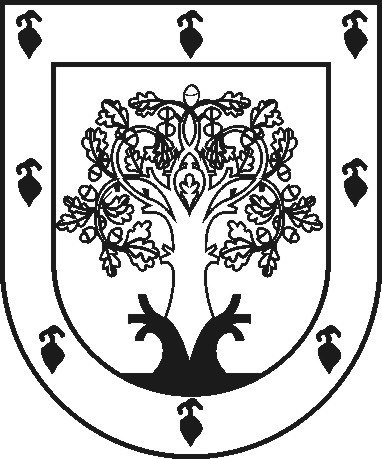 ЧУВАШСКАЯ РЕСПУБЛИКАÇĚРПӲМУНИЦИПАЛЛĂ ОКРУГĔНАДМИНИСТРАЦИЙĚЙЫШĂНУ2023ç. çĕртме уйӑхĕн 5-мӗшӗ  № 745Çěрпÿ хулиАДМИНИСТРАЦИЯ ЦИВИЛЬСКОГО МУНИЦИПАЛЬНОГО ОКРУГАПОСТАНОВЛЕНИЕ05 июня 2023г. № 745город ЦивильскГлава Цивильского муниципального округа	А.В. Иванов